Problem ADev records the time that his cricket team practises each week. 
Dev forgot to record the time for Week 5.  
There is a pattern in the practice times.Identify the pattern rule.What was the practice time in Week 5? How did you find out? Suppose the pattern continues. 
What would be the practice time in Week 10? 
Is this reasonable? Explain. Problem BJenna’s mom is training to be the soccer coach for Jenna’s team. 
She must read the 429-page book The Ultimate Guide to Coaching 
Soccer before the season starts on May 16th. 
Jenna records how many pages her mom reads each day 
and notices a pattern.Identify the pattern rule. Jenna accidentally erased the number of pages her mom read 
on May 6th. How many pages is this? Suppose this pattern continues.
Will Jenna’s mom finish the book in time? Explain.WeekPractice Time (min)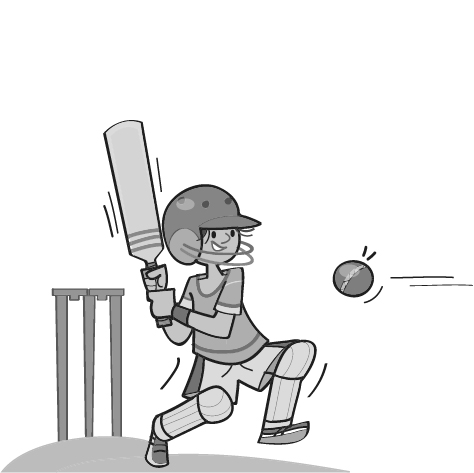 12523535047056125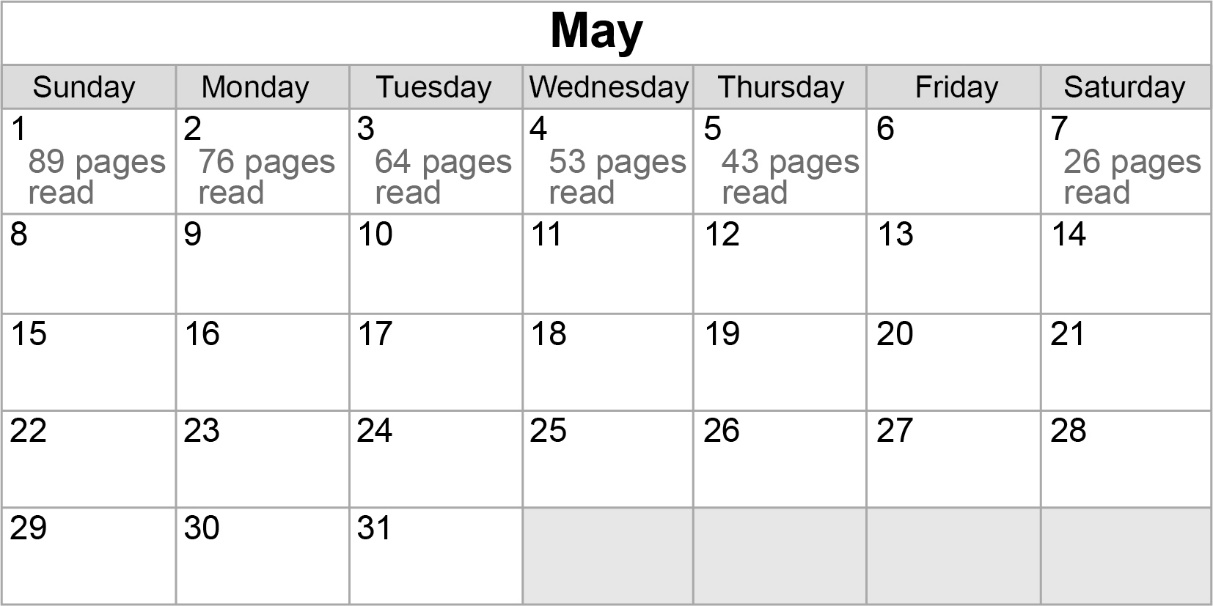 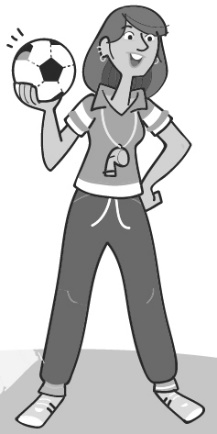 